Antrag auf Anerkennung als EinsatzstelleDas FSJ ist ein Engagementjahr, in dem junge Menschen Erfahrungen sammeln und sich entwickeln können.Die Aufgaben von Freiwilligen* grenzen sich klar zu Tätigkeiten von hauptamtlichen Mitarbeitenden* ab. Das FSJ Kultur stellt keinen Ersatz für einen Arbeitsplatz dar. Die Aufgabenfelder sind offen und veränderbar, damit sie die Beteiligung der Freiwilligen* ermöglichen und deren Interessen und Wünschen entsprechen können. Das FSJ steht allen interessierten Jugendlichen* nach Beendigung der Vollzeitschulpflicht bis zum 26. Lebensjahr offen, unabhängig von Kategorien wie Geschlecht, Schulabschluss oder Herkunft.Mit diesem Antrag bewerben wir uns um die Anerkennung als Einsatzstelle im    FSJ Kultur   FSJ Kultur am Ort SchuleEinsatzstellen des FSJ sind freie gemeinnützige Träger oder öffentliche Einrichtungen des Jugend- und Kulturbereiches, beispielsweise Einrichtungen und Projekte der politischen und kulturellen Bildung, Kultureinrichtungen, Schulen oder Freizeiteinrichtungen für Kinder und Jugendliche.Bitte fügen Sie diesem Antrag folgende Unterlagen bei: Satzung(en), Vereinsregisterauszug, Freistellungsbescheid, Gemeinnützigkeitsanerkennung, Selbstdarstellung(en), Projektbeschreibung und ÄhnlichesAngaben zur EinrichtungDie Einrichtung und das FSJTräger der Freiwilligendienste Kultur und Bildung für Nordrhein-Westfalen ist die 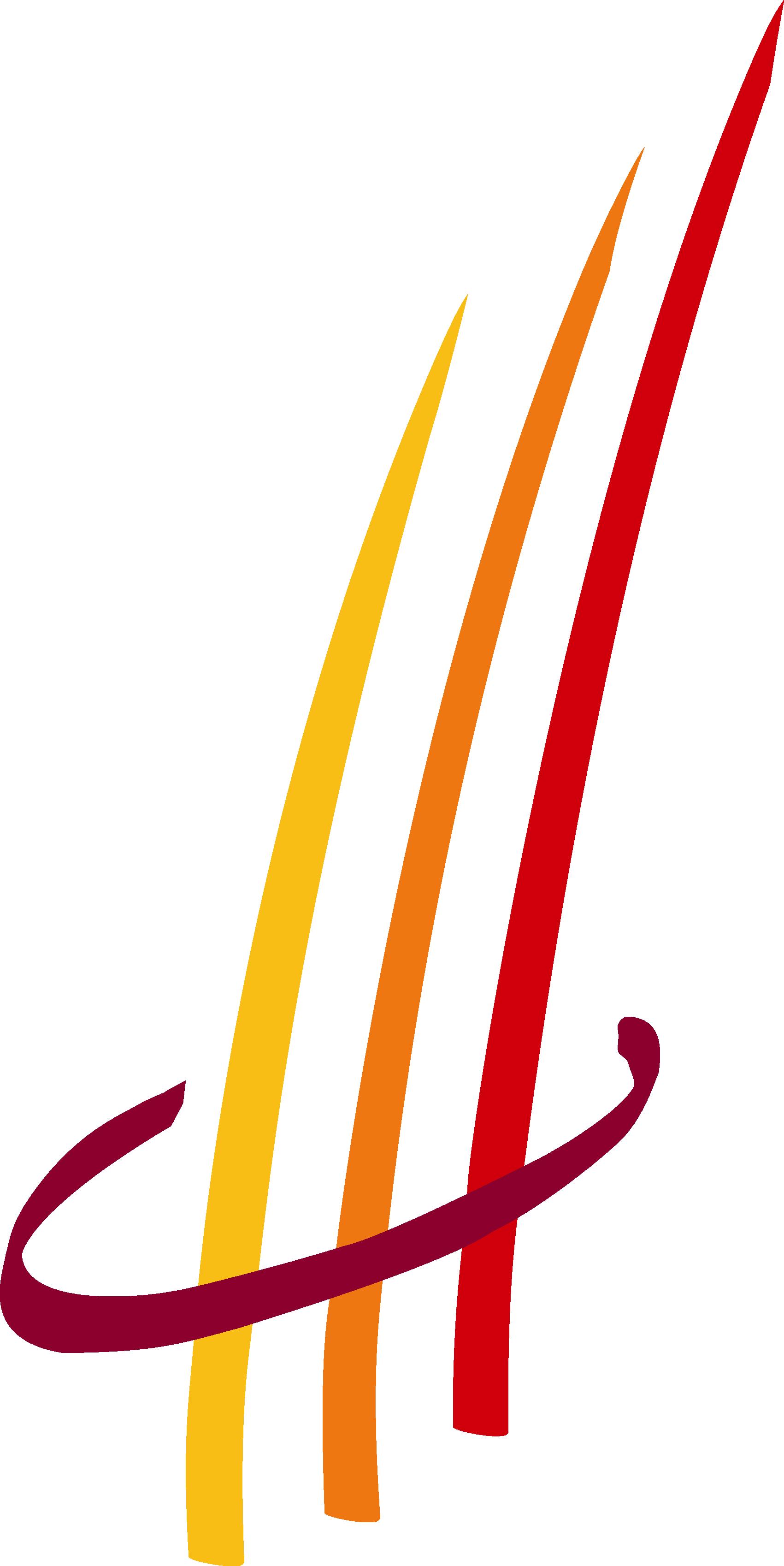      Landesarbeitsgemeinschaft Arbeit Bildung Kultur NRW e.V.     Alte Bahnhofstraße 198/200, 44892 Bochum     Telefon: 0234 / 810 25 838, Telefax: 0234 / 28 65 26     E-Mail: info@fsjkultur.nrw                  Home: www.fsjkultur.nrwName der EinrichtungAnschriftTelefonFaxHomepage Rechtsform/Trägerschaft der Einrichtung öffentlich/kommunal e.V. gemeinnützige GmbH GmbH/UG/AG GbR/oHG/KG Stiftung andere:       öffentlich/kommunal e.V. gemeinnützige GmbH GmbH/UG/AG GbR/oHG/KG Stiftung andere:      Mitgliedschaften (Dachverband u. a.) Gemeinnützigkeit seit       Träger der Freien Jugendhilfe seit       Sonstiger Status       Gemeinnützigkeit seit       Träger der Freien Jugendhilfe seit       Sonstiger Status      Personalstruktur der Einrichtung (in Zahlen)Angestellte Mitarbeiter*innen:      freie Mitarbeiter*innen:      Personalstruktur der Einrichtung (in Zahlen)Ehrenamtliche Mitarbeiter*innen:      Praktikanten*innen und Ähnliche:      Personalstruktur der Einrichtung (in Zahlen)Freiwillige* im FSJ / FÖJ / Internationale Freiwilligendienste / andere Freiwilligendienst-Formate:      Freiwillige* im FSJ / FÖJ / Internationale Freiwilligendienste / andere Freiwilligendienst-Formate:      Leiter*in der EinrichtungFunktion:      Name:      Telefon:      E-Mail:      Funktion:      Name:      Telefon:      E-Mail:      pädagogisch-fachliche Begleitung der*des Freiwilligen*Funktion:      Name:      Telefon:      E-Mail:      Funktion:      Name:      Telefon:      E-Mail:      Ansprechpartner*in für VerwaltungsfragenName:      Telefon:      E-Mail:      Name:      Telefon:      E-Mail:      Warum ist es Ihnen wichtig, Freiwillige* in Ihrer Einrichtung aufzunehmen?Welche Einblicke und Erfahrungsräume können Sie Freiwilligen* eröffnen?In welchen Bereichen könnten sich Freiwillige* in Ihrer Einrichtung engagieren?Bei welchen regelmäßig stattfindenden Angeboten könnten Freiwillige* mitarbeiten?Welche Kenntnisse, Fähigkeiten, Fertigkeiten und Kompetenzen könnten Freiwillige* bei Ihnen entwickeln bzw. erweitern?Inwiefern haben Freiwillige* Möglichkeiten, ihre individuellen Fähigkeiten einzubringen - unabhängig von bereits bestehenden Angeboten?In welchem Bereich Ihrer Einrichtung könnten Freiwillige* ein eigenes Projekt entwickeln und umsetzen?Ist die Einsatzstelle, insbesondere der vorgesehene Arbeitsplatz der*des Freiwilligen*, barrierefrei?Freiwilligendienste wie das FSJ sind arbeitsmarktneutral umzusetzen. ☐ Es wird bestätigt, dass durch den Freiwilligenplatz kein abgebauter oder bestehender Arbeitsplatz ersetzt oder seine Schaffung verhindert wird.Besteht eine betriebliche Mitarbeitendenvertretung? Wenn ja, legen Sie bitte eine Stellungnahme zur Einrichtung eines FSJ-Platzes bei. ☐ nein☐ ja, Stellungnahme liegt dem Antrag beiDie LAG Arbeit Bildung Kultur NRW e.V. teilt den Beschluss über die Anerkennung zunächst per E-Mail an Sie mit. Die Teilnahme am zentralen Vermittlungsverfahren des Trägers ist verbindlich: Bitte verweisen Sie alle an Ihrem Platz interessierten Jugendlichen* an den Träger. Dieser nimmt die Anmeldungen der Interessierten* online entgegen unter https://anmelden.freiwilligendienste-kultur-bildung.de/platzsucheDas FSJ beginnt in der Regel am 1. September eines jeden Jahres und endet zum 31. August des Folgejahres.Die LAG Arbeit Bildung Kultur NRW e.V. teilt den Beschluss über die Anerkennung zunächst per E-Mail an Sie mit. Die Teilnahme am zentralen Vermittlungsverfahren des Trägers ist verbindlich: Bitte verweisen Sie alle an Ihrem Platz interessierten Jugendlichen* an den Träger. Dieser nimmt die Anmeldungen der Interessierten* online entgegen unter https://anmelden.freiwilligendienste-kultur-bildung.de/platzsucheDas FSJ beginnt in der Regel am 1. September eines jeden Jahres und endet zum 31. August des Folgejahres.Bemerkungen     ,      Ort, DatumUnterschrift/Stempel Leitung